Технологическая карта урокаКласс: 2Учитель: Сморчкова Виктория АндреевнаПредмет: Литературное чтениеТема: К.Д. Ушинский «Плутишка кот»Тип урока: Открытие нового знанияЦель урока: ознакомление с авторской сказкой «Плутишка кот» К.Д. УшинскогоРезультаты урока: Личностные: осознание значимости чтения для дальнейшего развития; формирование потребности в систематическом чтении, как средстве познания мира и самого себя;Метапредметные: Регулятивные УУД: формировать умение принимать и сохранять учебную задачу, планировать свое действие; Познавательные УУД: формировать умение работать с информацией; освоение приемов поиска нужной информации;Коммуникативные УУД: высказывать и обосновывать свою точку зрения; Предметные: овладение техникой чтения;   овладение приемами понимания прочитанного и прослушанного произведения;   овладение элементарными приемами интерпретации, анализа и преобразования художественных текстов;   осознание себя как грамотного читателя, способного к творческой деятельности;  умение составлять несложные монологические высказывания о произведении; интерпретация текста литературного произведения в творческой деятельности;   конструировать алгоритм выполнения учебного действия, оценивать ход и результат выполнения задания.Технология: элементы проблемного обучения;Оборудование: учебник, книги для выставки, иллюстрации по сказке «Плутишка кот»Этапы урокаДеятельность учителяДеятельность учащихсяФормируемые УУДОрганизационный этапПриветствие Настрой учащихся на дальнейшую работуПриветствиеНастраиваются на дальнейшую работуЛАктуализация знанийОрганизует повторение пройденного материалаЗачитывает отрывки из произведений: - «Испугались они, вёдра побросали и домой побежали. Бабушка за лавку упала, внучка за бабку спряталась, курочка на печку взлетела, а мышка под печку схоронилась». - «Развеселились девушки, развели костёр и вздумали через огонь прыгать.» -  «У кумушки- лисы зубки остры, рыльце тоненькое, ушки на макушке, хвостик на отлёте, шубка тёпленькаяЗадает вопрос: - Что общего у этих произведенийПредлагает учащимся заполнить схему на доске: - Какие бывают сказки?Повторяют пройденный материал, отвечая на вопросы учителяВспоминают название произведений по отрывкам:  - русская народная сказка «У страха глаза велики» - русская народная сказка Снегурочка» - К.Д.Ушинский «Лиса Патрикеевна»Отвечают на вопрос учителя, аргументируя свои ответы: - все эти произведения относятся к одному жанру – сказкиОтвечают на вопрос учителя, заполняют схему на доске: СказкиНародные         	АвторскиеПРПостановка цели и задач урокаВыставка книг:Русские народные сказки: «Кот и лиса», «Кот, петух и лиса»Авторская сказка К.Д. Ушинского «Плутишка кот»Задает вопросы: - Что общего у этих книг?- в чем различия у этих книг? Подводит учащихся к формулированию темы и цели урокаРассматривают выставку книгОтвечают на вопросы учителя, аргументируя свои ответы: - все произведения – сказки, в каждой сказке кот – главный герой- «Кот и лиса», «Кот, петух и лиса» - русские народные сказки, знакомые нам, а «Плутишка кот» - авторская сказка К.Д. Ушинского, но мы еще не знакомы с нейФормулируют тему и цель урока:- познакомиться со сказкой К.Д. Ушинского «Плутишка кот»- обогатить свой словарный запас- совершенствовать читательские уменияПРКЛПервичное усвоение новых знанийОрганизует работу с произведением К.Д. Ушинского в учебникеПредлагает учащимся прочитать название сказкиЗадает вопросы: - Как вы думаете  кто главный герой произведения?- Кого в жизни называют плутом? Где мы можем  значение этого слова? - А в произведении Ушинского плут это кто?- Как вы думаете. Почему автор называет кота плутишкой? Посмотрите на иллюстрации к этому произведению.- А давайте проверим, за что К.Ушинский в своей сказке кота назвал плутишкой.Работают с произведением К.Д. Ушинского в учебникеЧитают название сказки «Плутишка кот»Отвечают на вопросы учителя:- Главный герой сказки – котИщут значение слова «плут» в словаре:  Плут – тот, кто плутает, ловкий обманщик, мошенник, бездельник, нечестный человек.- котРассматривают иллюстрацию к произведению, высказывают свое мнение: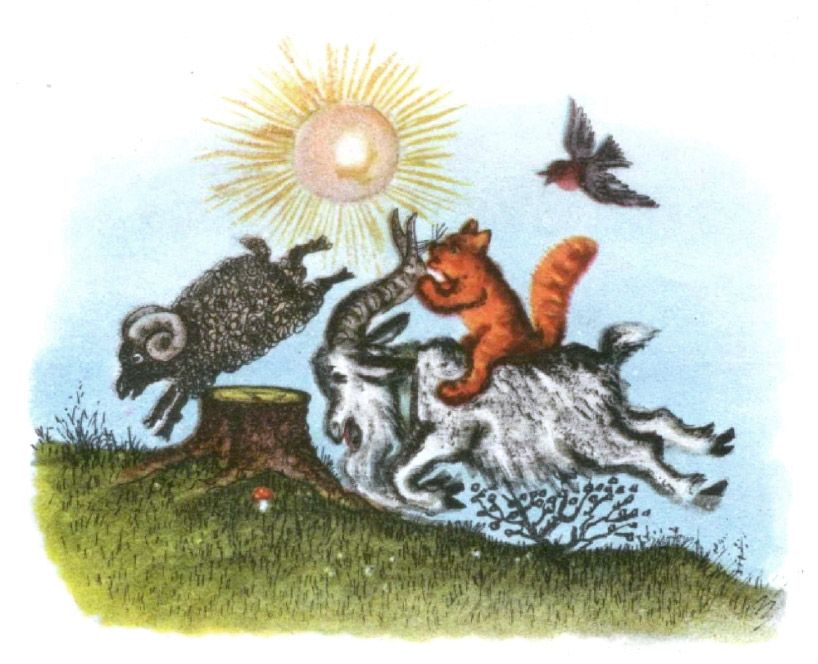 ПРПервичная проверка пониманияОрганизует чтение произведения по частямЗадает вопросы после прочтения первой части: 1)Почему так, жили дружно, всё делили пополам, а от хозяйки доставалось одному коту Ваське?2)Почему кот плачет?3)Как вы думаете, почему кот Васька скакал на трёх ногах?4)Правду ли сказал кот Васька козлу и барану?5)Мог ли он нечаянно слизать сметану?6) Давайте предположим, зачем кот Васька обманул козла и барана.Проводит словарную работу: Задает вопросы: 1.Назовите главных героев произведения?2.Какие поступки кота Васьки говорят нам о том, что он плутишка?3. Как вы думаете, что произошло с героями дальше?Организует чтение второй части сказкиОрганизует беседу после прочтения второй части: -Где на самом деле оказались герои сказки?- Что удивило вас в этой части?-Для чего он решил разжечь огонь? -О ком он позаботился?-Как этот поступок характеризует кота?-Кто попросился к героям на ночлег?-Найдите в тексте, как кот Васька встретил медведя.-Как вы думаете, почему кот разрешил медведю остаться?Организует чтение третьей части сказкиЗадает вопросы по прочитанному:  - Так всё таки для чего нужен был медведь коту Ваське?- Помог ли этот поступок вернуться домой героям?)- Давайте вспомним все поступки кота Васьки, характеризующего его как плутишку- Каких поступков больше, плохих или хороших?-Какое у вас отношение к коту Ваське?- Хотели бы вы иметь такого друга как кот Васька? Почему?Читают первую часть сказкиОтвечают на вопросы учителя, аргументируя свои ответы, подтверждая свои слова текстомНаходят значение слов в словаре учебника судить да рядить (рассуждать , договариваться)избыть (избавит от чего-нибудь)Отвечают на вопросы учителя: Читают вторую часть сказкиАктивно участвуют в беседе по прочитанному, отвечают на вопросы учителяЧитают третью часть сказкиОтвечают на вопросы учителяПКРПервичное закреплениеПредлагает учащимся работу в группах, дает задание для каждой группыОрганизует отчет каждой группы о проделанной работеНа доске слова: Котишко- мурлышкоСерый лобишкокотик-котоксеренький лобокбестолковый лобсерый котмурлыкакотик- Каких слов больше ласковых или грубых? - Значит, как автор относится к коту Ваське?- Чему нас учит эта сказка?   Делятся на 3 группы:1 группа устанавливает последовательность событий с помощью иллюстраций.2 группа восстанавливает текст3 группа составляет кластер «Кот плутишка»Каждая группа отчитывается о проделанной работеЧитают слова, написанные на доске: - так автор называл кота в своей сказке- ласковых слов больше, хоть кот Васька и был плутишкой, но К.Д. Ушинский всё равно любит Ваську- Любить животных не смотря на их поступки, относиться с любовью, ласково, не обижать ихПРКЛИнформация о домашнем заданииПредоставляет домашнее задание на выбор: 1.Нарисовать своего домашнего любимца и составить о нём рассказ2.Перечитать сказку и выполнить задание в тетради 3.Найти пословицы, загадки, потешки или колыбельную про котаСлушают задание учителя, задают вопросыРРефлексияОрганизует подведение итогов урокаЗадает вопросы: - что нового узнали на уроке? Чему научились? Достигли ли мы поставленных целей?Подводят итоги урока, отвечают на вопросы учителя:Цели урока достигнуты:- мы познакомились со сказкой К.Д. Ушинского «Плутишка кот»- обогатили свой словарный запас – узнали значение незнакомых слов- совершенствовали читательские умения – читали сказкуКЛ